                                                   Základná škola s materskou školou P.V. Rovnianka  Dolný Hričov 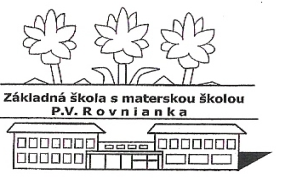                                                                           Školská 248,   013 41 Dolný Hričov                                                                Telefón :  +421/415572133     E-mail: zsdhricov@azet.sk     Internet:  www.zsdhricov.sk                              Plán podujatí na mesiac DECEMBER 2022                                                                                                                                                                                               Zodpovední zamestnanci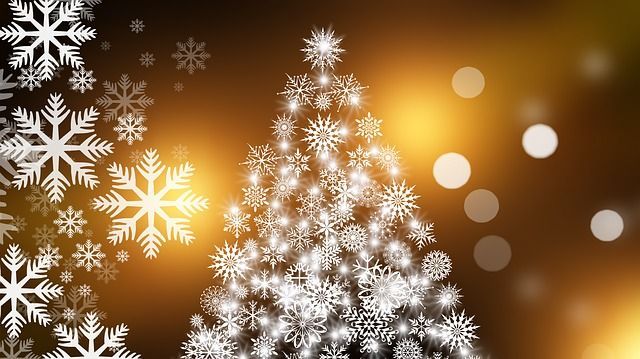    5.DEJEPISNÁ OLYMPIÁDA– školské koloMgr. Rečková    7.PYTAGORIÁDA P3, P4, P5 – školské kolop.Holičová,  Mgr. Piskoríková   7.VIANOČNÁ ROZPRÁVKAMgr. Greschnerová,  PaedDr. Macková, Mgr.  Piskoríková,  Mgr.  Bezáková, Mgr. Barčíková   8.ŠALIANSKY MAŤKO – školské kolo Mgr. Barčíková,    8.PYTAGORIÁDA P6, P7, P8 – školské kolop. Holičová 10.VIANOČNÁ VIEDEŇMgr. Cigániková, Mgr. Sládeková 14.VIANOČNÉ TRHY V ŽILINEMgr. Greschnerová,  PaedDr. Macková, Mgr.  Piskoríková,  Mgr.  Bezáková, Mgr.Barčíková 15.VIANOČNÁ ČAJOVŇAMgr. Kršková20.-21.VIANOČNÁ BURZAp. Vološčuková, p. Hrušková, Mgr. Štolfová19.-21. ROZVONIAVA CELÁ ŠKOLAMgr. Cigániková, Mgr. Sládeková 21.DIVADELNÉ PREDSTAVENIE –DIVADLO ŽILINAMgr. Greschnerová 22.VIANOČNÁ BESIEDKA v ŠKDp. Vološčuková, p. Hrušková, Mgr. ŠtolfovápriebežnePIATACKE POPOLUDNIEMgr. RečkováVIANOČNÁ POŠTA V ŠKDp. Vološčuková, p. Hrušková, Mgr. ŠtolfováVIANOČNÁ POHĽADNICAMgr. Cigániková, Mgr. SládekováVIANOČNÉ ZASTÁVKY V OBCIMgr. Cigániková, Mgr. Sládeková